西城区教育研修学院小学部研修课程活动通知（2022~2023学年度第一学期）2022年9月26日 至2022年9月30日  第五周序号学科主责研修员活动时间活动地点课程名称活动内容（主题、内容、主讲人）备注1语文王凤红2022.9.29（周四）线上（视频案例）新课标背景下统编教材三年级上册构建单元整体教学策略的研究1.基于学段衔接，在富有挑战性的学习任务中合作、探究、生长                      张朝晖 2.校园日记，入境生情     汪劼3.期末考试质量分析       王凤红2语文王丹2022.9.29（周四）14:00线上（视频案例）新课标背景下统编教材五年级上册构建单元整体教学策略的研究1.单元整体建构的作业图谱设计 王璐 赵嘉怡2.四下期末考试质量分析                        王丹3语文张春明2022.9.29（周四）线上（视频案例）新课标背景下统编教材四年级上册构建单元整体教学策略的研究1.让数据分析引领前行的方向                      张春明2.《争夺“金问号”奖章》三年级上册第二单元作业设计介绍    张雪音4语文高雅跃2022.9.29（周四）14:00-15：30腾讯会议 370624416新课标背景下统编教材六年级上册构建单元整体教学策略的研究（一）主题：质量为本 提质增效1.2021-2022学年度第二学期五、六年级小学语文期末考试质量分析          高雅跃    六上第二单元作业设计交流     秦凯  1.全体六年级语文教师参加。2.为避免网络拥堵，建议以校区为单位集中参与学习，并记录考勤。3.作业设计交流内容会以视频案例方式在研修网分享。5数学张戈兰9.28-10.28研修网主页课程名称：大观念下的单元教学研究（一）主题：新教材、青年教师教学研讨主题—数学核心素养培养在教学中的实践内容：1.《2021-2022第二学期小学数学三年级期末质量反馈》主讲人：张戈兰数学核心素养培养在教学中的实践——研究课探讨交流《周长的认识》展览路一小  贺林《秒的认识》正泽学校    刘景涵《倍的认识》雷峰小学    孙芳3.《新课标》在课堂教学中的实践交流 主讲人：张戈兰课堂实录教学课件教学文本分析报告6英语王芳2022.9.30（周五）13:30视频案例2022年小学英语新教师培训课程新课标背景下，教-学-评一体化教学设计与分析                 郭玮7道德与法治白富斌2022.9.28（周三）9:00腾讯会议895-182-701《义务教育道德与法治课程标准（2022年版）》学习与实践（一）主题：新课标学习培训（三）高年级段课程内容解读    白富斌实名加入会议，集中学习请将考勤发研修员。8体育何雪2022.9.29（周四）13:30-16:30腾讯会议409-450-965《义务教育体育与健康课程标准（2022年版）》学习与实践（二）主题：新课标学习培训（二）新课标解读                 何雪为避免网络拥堵，建议学校（校区）为单位集中参与学习，并记录考勤。9音乐刘永霞2022.9.28（周三） 13:30西城区教育研修学院教学楼（南楼）407会议室小学音乐骨干教师发挥引领作用的实践研修之新课标视域下的研究与实践（一）主题： 新课标视域下，小学音乐单元主题课程实施策略研究 1.新学期计划2.大单元主题备课                        刘永霞区级教研组成员参加10美术张红2022.9.28（周三）14:00-15:30腾讯会议166229027 小学美术新教师规范教学行为，扎实专业基础，提升实践能力——教学说课（一）1.《2022年版艺术课程标准》研读2.在新课标指导下单元教学内容构成与设计张红参会人员提前10分钟入会签到：姓名＋学校11美术张红2022.9.28（周三）14:00-15:30腾讯会议166229027 小学美术青年教师扎实专业基本功，提升教学能力，发展综合素养——国画课系列教学指导（一）1.《2022年版艺术课程标准》研读2.中国画教材内容分析及单元教学设计张红参会人员提前10分钟入会签到：姓名＋学校12美术唐颖2020.9.28(周三)14:00-16:00腾讯会议826-506-999基于“双减”背景优化美术作业设计的研究实践专题研讨：与时俱进，美术作业设计的优化与创新               唐颖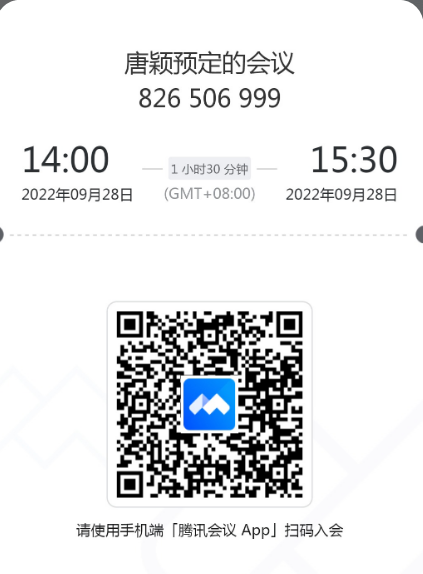 13书法金梅2022.9.28（周三）13:30-15:30各研修小组自定提高书法课堂示范实效的研究（五）全体教师培训（二）课堂示范微课案例设计与研讨负责人：各研修小组组长全体教师分研修小组活动，请提前和组长联系，确定活动地点。